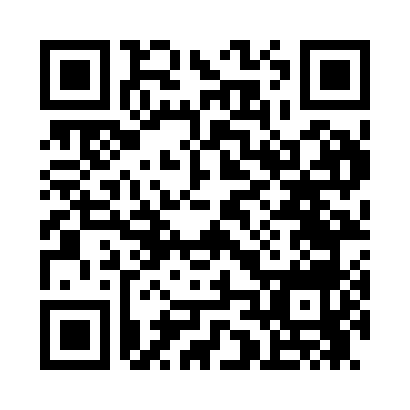 Prayer times for Namangan, UzbekistanSat 1 Jun 2024 - Sun 30 Jun 2024High Latitude Method: NonePrayer Calculation Method: Muslim World LeagueAsar Calculation Method: ShafiPrayer times provided by https://www.salahtimes.comDateDayFajrSunriseDhuhrAsrMaghribIsha1Sat2:414:4312:114:117:399:342Sun2:404:4312:114:117:409:353Mon2:394:4312:124:117:419:364Tue2:384:4212:124:127:419:375Wed2:374:4212:124:127:429:386Thu2:374:4212:124:127:439:397Fri2:364:4112:124:137:439:408Sat2:364:4112:124:137:449:419Sun2:354:4112:134:137:449:4110Mon2:354:4112:134:137:459:4211Tue2:344:4112:134:147:469:4312Wed2:344:4112:134:147:469:4413Thu2:344:4112:134:147:469:4414Fri2:334:4112:144:147:479:4515Sat2:334:4112:144:157:479:4516Sun2:334:4112:144:157:489:4617Mon2:334:4112:144:157:489:4618Tue2:334:4112:154:157:489:4719Wed2:334:4112:154:167:499:4720Thu2:334:4112:154:167:499:4721Fri2:344:4112:154:167:499:4722Sat2:344:4212:154:167:499:4823Sun2:344:4212:164:177:499:4824Mon2:354:4212:164:177:499:4825Tue2:354:4312:164:177:509:4826Wed2:354:4312:164:177:509:4827Thu2:364:4312:164:177:509:4728Fri2:374:4412:174:177:509:4729Sat2:374:4412:174:187:509:4730Sun2:384:4512:174:187:499:47